This Form was created in Word using VF Creator.Created: 12/01/2018 by the VF Creator team.
VF Creator turns documents created in Word into online forms.You can view/edit eForm features, after installing the VF Creator add-in. A new VF Creator ribbon will be available which allows you to create/edit eForms.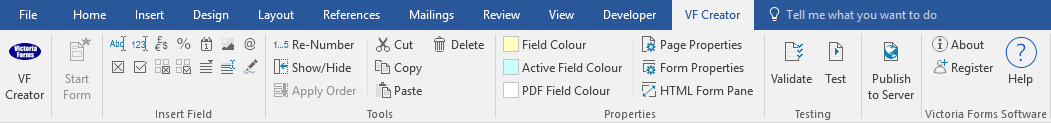 Please visit VictoriaForms.com/VF-Creator/ to start creating online forms in Word.SECTION A: General SECTION A: General Please accept this as my notice to curtail my maternity leave and/or SMP. This form is accompanied by notification that either I intend to take SPL and/or ShPP or that my partner intends to take SPL and/or ShPP. I understand that my maternity leave will end on the date given in Section B and that my SMP will end on the date given in Section C. I understand that I can only reinstate my maternity leave if I revoke this notice before the curtailment date given in Section B.  I understand that I can only reinstate any SMP that I am eligible for if I revoke this notice before the end date given in Section C.Please accept this as my notice to curtail my maternity leave and/or SMP. This form is accompanied by notification that either I intend to take SPL and/or ShPP or that my partner intends to take SPL and/or ShPP. I understand that my maternity leave will end on the date given in Section B and that my SMP will end on the date given in Section C. I understand that I can only reinstate my maternity leave if I revoke this notice before the curtailment date given in Section B.  I understand that I can only reinstate any SMP that I am eligible for if I revoke this notice before the end date given in Section C.Mother’s surname Mother’s first name(s)Child’s expected date of birthActual date of child’s birth (if born)SECTION B: Curtailing maternity leave SECTION B: Curtailing maternity leave Date statutory maternity leave started/is intended to startDate statutory maternity leave will come to an endTotal number of weeks of statutory maternity leave that will have been taken at the date that statutory maternity leave endsSECTION C: Curtailing maternity pay (only complete if claiming ShPP)SECTION C: Curtailing maternity pay (only complete if claiming ShPP)Date SMP started/is intended to startDate SMP will come to an endTotal number of weeks of SMP that will have been paid at the date that SMP endsSECTION D: Signature (must be completed)SECTION D: Signature (must be completed)Signature of motherDate signed